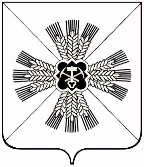 КЕМЕРОВСКАЯ ОБЛАСТЬПРОМЫШЛЕННОВСКОГО МУНИЦИПАЛЬНОГО РАЙОНААДМИНИСТРАЦИЯПРОМЫШЛЕННОВСКОГО ГОРОДСКОГО ПОСЕЛЕНИЯПОСТАНОВЛЕНИЕот 06 апреля 2018 г. № 55пгт. ПромышленнаяО внесении изменений в постановление администрации Промышленновского городского поселения от 19.01.2018г.№7 «Об утверждении муниципальной программы«Формирование современной городской средыПромышленновского городского поселения на 2018-2020 годы»В соответствии с постановлением администрации Промышленновского городского поселения от 27.10.2017 № 372 «Об утверждении порядка разработки, реализации и оценки эффективности муниципальных программ, реализуемых за счёт средств  бюджета поселения»,  в целях обеспечения формирования единого облика муниципального образования, создания, содержания и развития объектов благоустройства на территории муниципального образования, включая объекты, находящиеся в частной собственности и прилегающие к ним территории:         1. Внести в постановление администрации Промышленновского городского поселения от 19.01.2018 № 7 «Об утверждении муниципальной программы «Формирование современной городской среды Промышленновского городского поселения на 2018-2020 годы» следующие изменения:        1.1. Изложить муниципальную программу «Формирование современной городской среды Промышленновского городского поселения на 2018-2020» в новой редакции, согласно приложению к данному постановлению.                                   	2. Настоящее постановление подлежит обнародованию  на официальном сайте администрации Промышленновского муниципального района.3. Контроль за исполнением настоящего постановления возложить на  заместителя главы Промышленновского городского поселения И.А.Подколзина.4.  Настоящее постановление вступает в силу с даты подписания.                                Глава	Промышленновского городского поселения	                               Д.А. ДроботПриложение к постановлению администрации Промышленновскогогородского поселения                                                      от   06.04.2018г. № 55МУНИЦИПАЛЬНАЯ ПРОГРАММА«Формирование современной городской среды Промышленновского городского поселения»на 2018-2020 годыпгт. ПромышленнаяПаспорт муниципальной программы«Формирование современной городской средыПромышленновского городского поселения»на 2018-2020годы1. Характеристика текущего состояния сферы благоустройства, для решения задач которой разработана программа, с указанием основных показателей и формулировкой основных проблемФормирование современной городской среды – это комплекс мероприятий, направленных на создание условий для обеспечения благоприятных, безопасных и доступных условий проживания населения в городском поселении.Городская среда должна соответствовать санитарным и гигиеническим нормам, а также иметь завершенный, привлекательный и эстетический внешний вид. Создание современной городской среды включает в себя проведение работ по благоустройству дворовых территорий и наиболее посещаемых муниципальных территорий общего пользования (устройство детских и спортивных площадок, зон отдыха, парковок и автостоянок, озеленение территорий, устройство наружного освещения).В Промышленновском городском поселение 22 благоустроенных дворовых территорий, площадь которых составляет 45,3 тыс. кв. м.Доля благоустроенных дворовых территорий многоквартирных домов поселка Промышленная от общего количества дворовых территорий многоквартирных дворов составляет 30%.Количество общественных территорий (парки, скверы, площади) их площадь составляет 643,0 тыс. кв. м.В Промышленновском городском поселении сформирована многолетняя положительная практика трудового участия граждан, организаций в выполнении мероприятий  территорий общего пользования. Уже на протяжении нескольких лет, особенно в весенне-летний период, на территории поселка организуются субботники, в ходе которых граждане и организации в добровольном порядке принимают участие в благоустройстве территорий.В целях реализации настоящей программы под дворовыми территориями многоквартирных домов понимается совокупность территорий, прилегающих к многоквартирным домам, с расположенными на них объектами, предназначенными для обслуживания и эксплуатации таких домов, и элементами благоустройства этих территорий, в том числе местами стоянки автотранспортных средств, тротуарами и автомобильными дорогами, включая автомобильные дороги к многоквартирным домам.Проведение мероприятий по благоустройству дворовых территорий многоквартирных домов, а также территорий общего пользования будет осуществляться с учетом необходимости обеспечения физической, пространственной и информационной доступности, сооружений, дворовых и общественных территорий для инвалидов и других маломобильных групп населения с учетом утвержденных правил благоустройства, чистоты порядка на территории Промышленновского городского поселения.Таким образом, комплексный подход к реализации мероприятий по благоустройству, отвечающим  современным требованиям, позволит создать современную городскую комфортную среду для проживания граждан и пребывания гостей, а также комфортное современное «общественное пространство».К решению проблем благоустройства дворовых территорий и наиболее посещаемых территорий общего пользования необходим программно-целевой подход. Так как без комплексной системы благоустройства городского поселения невозможно добиться каких-либо значимых результатов в обеспечении комфортных условий для деятельности и отдыха жителей.Подпрограмма«Благоустройство дворовых и общественных  территорий».Подпрограмма направлена на повышение уровня благоустройства  дворовых территорий многоквартирных домов. Важнейшей задачей администрации  Промышленновского  городского поселения является формирование и обеспечение среды, комфортной и благоприятной для проживания населения, в том числе благоустройство и надлежащее содержание дворовых территорий. Для нормального функционирования поселка большое значение имеет инженерное благоустройство дворовых территорий многоквартирных домов.В настоящее время на многих дворовых территориях имеется ряд недостатков: отсутствуют скамейки, урны, беседки, состояние детских игровых площадок неудовлетворительное, дорожное покрытие разрушено, утрачен внешний облик газонов.Во многих дворах отмечается недостаточное количество стоянок для личного транспорта, в других они отсутствуют. Это приводит к самовольному хаотичному размещению автомобильного транспорта на территории детских игровых площадок, газонов. Территории дворов превращаются в автостоянки и вызывают негодование жителей.Дворовые территории  многоквартирных домов и проездов к дворовым территориям являются важнейшей составной частью транспортной системы.Без благоустройства дворов  благоустройство поселка не может носить комплексный характер и эффективно влиять на повышение качества жизни населения.Анализ обеспеченности дворовых территорий элементами внешнего благоустройства показал, что уровень их комфортности не отвечает требованиям жителей.  Комфортность проживания в многоквартирных домах определяется уровнем благоустройства дворовых территорий с учетом организации дорожно-тропиночной сети, устройства газонов и цветников, озеленения, освещения территории двора, размещения малых архитектурных форм, организации детских спортивно- игровых площадок, упорядочения площадок индивидуального транспорта, организации площадок для выгула домашних животных, обустройства мест сбора и временного хранения мусора.С целью существенных изменений данной ситуации администрацией Промышленновского городского поселения  ежегодно проводится конкурс «Лучшая усадьба», «Самый благоустроенный двор».Подпрограмма«Поддержка обустройства мест массового отдыха населения (городской парк)».Основным стратегическим направлением деятельности администрации Промышленновского городского поселения является обеспечение устойчивого развития территории  поселка, которое предполагает совершенствование городской среды путем создания современной и эстетической территории жизнедеятельности. Под благоустройством территории поселения принято понимать комплекс мероприятий по содержанию территории, а также проектированию и размещению объектов благоустройства, направленных на обеспечение и повышение комфортности условий проживания граждан, поддержание и улучшение санитарного и эстетического состояния территории.Территория поселка составляет  ,  численность населения составляет 18266 человек.Неудовлетворительное состояние (отсутствие) парков и скверов, отсутствие детских игровых площадок и зон отдыха, устаревшие малые архитектурные формы  негативно влияют на эмоциональное состояние и качество жизни населения.В силу объективных причин, из-за ограниченности средств объекты благоустройства, такие как пешеходные зоны, зоны отдыха, тротуары, объекты уличного освещения нуждаются в ремонте и реконструкции. Территории функционального назначения системно не благоустраиваются.Совокупность объектов, которые создают городское пространство – городская среда. Городская среда влияет не только на ежедневное поведение и мироощущение граждан, но и на фундаментальные процессы становления гражданского общества.2. Перечень подпрограмм программы с кратким описанием подпрограмм  и мероприятий программы3. Ресурсное обеспечение реализации программы «Формирование современной городской средыПромышленновского городского поселения» на 2018-2020 годы1. Ресурсное обеспечение реализации муниципальной программы осуществляется за счет средств бюджетов2. Объем бюджетных ассигнований из бюджета поселения на реализацию муниципальной программы утверждается решением Совета народных депутатов Промышленновского городского поселения о бюджете поселения на очередной финансовый год и плановый период.4. Сведения о планируемых значениях целевых показателей(индикаторов) программы (по годам реализации программы)5. Минимальный перечень работ по благоустройству  дворовых территорий многоквартирных домов        Минимальный перечень работ по благоустройству дворовых территорий многоквартирных домов определен в соответствии с региональной программой и включает в себя:     а)  ремонт дворовых проездов;     б)  обеспечение освещения дворовых территорий;     в)  установка скамеек, урн для мусора.   Визуализированный  (фото) перечень образцов элементов благоустройства, предполагаемых  к размещению на дворовых территорий, указан в приложении к муниципальной программе.         Собственники помещений в многоквартирных домах, собственники иных зданий и сооружений, расположенных в границах дворовых  территорий, подлежащей благоустройству  (далее – заинтересованные лица), участвуют в реализации мероприятий  по  благоустройству дворовых территорий следующим образом:        - в рамках минимального перечня работ по усмотрению администрации  муниципального образования  предусматривается софинансирование заинтересованными лицами 5% от общей стоимости необходимых для выполнения работ.         Трудовое участие заинтересованных лиц  в работах по благоустройству в рамках минимального перечня не является обязательным и может быть предложено заинтересованными лицами дополнительно к предложению о финансовом участии.         Формами трудового участия могут быть:          Выполнение жителями неоплачиваемых работ, не требующих специальной квалификации, как например: подготовка объекта (дворовой  территории) к началу работ (земляные работы, уборка мусора) и другие работы (покраска оборудования,  посадка деревьев, устройство цветочных клумб); предоставление материалов, техники и т.д.Визуальный перечень образцов элементов благоустройства6. Дополнительный перечень работ по благоустройству дворовых территорий многоквартирных домов    а)  ремонт автомобильных парковок;    б)  ремонт тротуаров, ремонт твердых покрытий аллей, пешеходных дорожек,	пешеходных мостиков;    в) озеленение территорий;    г)  ремонт отмостки;    д) оборудование детских и (или) спортивных площадок;    е) установка дополнительных элементов благоустройства, малых архитектурных форм.    Собственники помещений в многоквартирных домах, собственники иных зданий и сооружений, расположенных в границах дворовых территорий, подлежащей благоустройству (далее – заинтересованные лица), участвуют в реализации мероприятий по благоустройству дворовых территорий следующим образом:В рамках дополнительного перечня работ предусматривается  обязательное софинансирование заинтересованными лицами 5 % от общей стоимости выполнения работ, а так же плата в полном объеме за счет средств заинтересованных лиц разработки проектно- сметной документации и работ по проверке достоверности определения сметной стоимости выполняемых работ. Для работ, предусмотренных подпунктами д, е – обязательное софинсирование заинтересованных лиц не менее 90% от общей стоимости необходимых для выполнения работ. Трудовое участие заинтересованных лиц в работах по благоустройству в рамках дополнительного перечня не является обязательным и может быть предложено заинтересованными лицами дополнительно к предложению о софинансировании заинтересованными лицами не менее 90% от общей стоимости.   Формами  рудового участия могут быть:   Выполнение жителями  неоплачиваемых работ, не требующих специальной квалификации, как например: подготовка объекта  (дворовой  территории) к началу работ (земляные работы, уборка мусора) и другие работы (покраска оборудования, посадка деревьев, устройство цветочных клумб); предоставление материалов, техники и т.д.; обеспечение благоприятных условий для работы подрядной организации, выполняющей работы, для ее работников (горячий чай, печенье и т.д.).7. Нормативная стоимость (единичные расценки) работ по  благоустройству дворовых территорий, входящих в состав минимального и дополнительного перечня8. Порядок аккумулирования средств заинтересованных лиц, направляемых на выполнение минимального, дополнительного перечня работ по благоустройству дворовых территорий, и механизм контроля  за их расходованием, а  также порядок и формы трудового и (или) финансового участия граждан в выполнении указанных работ	     Аккумулирование средств заинтересованных лиц, направляемых на выполнение минимального, дополнительного перечня работ по благоустройству дворовых территорий осуществляется на специальных счетах, открытых в ООО «СЕЗ ЖКУ» (далее – уполномоченное предприятие).         Расходование средств осуществляется уполномоченным предприятием в строгом соответствии с их целевым назначением с учетом положений Федерального закона от 05.04.2013 №44-ФЗ «О контрактной системе в сфере закупок  товаров, работ, услуг для обеспечения государственных и муниципальных нужд».        Уполномоченное предприятие осуществляет учет поступающих средств  в  разрезе многоквартирных домов, дворовых территорий которые подлежат благоустройству, а также ежемесячное опубликование указанных данных на сайте органа местного самоуправления и направление их в этот же срок в адрес общественной комиссии, создаваемой в соответствие с Правилами предоставления федеральной субсидии.	Денежные средства должны перечислятся заинтересованными лицами поэтапно (один раз в год)  в соответствии с годом реализации программы.9. Порядок включения предложений заинтересованных лиц о включении дворовых территорий в муниципальную программу	     Порядок включения предложений заинтересованных лиц о включении дворовых территорий в муниципальную программу установлен постановлением администрации Промышленновского городского поселения от 19.02.2018г №28 	«Об отдельных вопросах подготовки и обсуждения муниципальной программы «Формирование современной городской среды Промышленновского городского поселения» на 2018-2020 годы синхронизировано с программой. 10. Порядок инвентаризации дворовых и общественных территорий, уровня благоустройства индивидуальных жилых домов и земельных участков, предоставленных для их размещения.          Утвержден,  постановлением администрации Промышленновского городского поселения от 19.02.2018 №29 « О порядке проведения инвентаризации дворовых и общественных территорий Промышленновского городского поселения».11. Порядок разработки, обсуждения с заинтересованными лицами и утверждения дизайн-проектов благоустройства дворовой территории, включенной в муниципальную программу           Дизайн- проекты благоустройства дворов территории, включенной в муниципальную программу включает в себя текстовое и визуальное описание проекта благоустройства, перечня (в том числе в виде соответствующих визуализированных изображений).          Обсуждение дизайн-проекта благоустройства дворовых территорий проводится с привлечением лиц, уполномоченных решением общего собрания собственников помещений в многоквартирном доме, органов местного самоуправления, управляющих домов организаций.          Организация обсуждения дизайн-проекта обеспечивается администрацией Промышленновского городского поселения. Утверждение  дизайн-проекта осуществляется уполномоченным представителем собственников помещений в многоквартирном доме (если иной порядок не был установлен решением общего собрания) и администрацией Промышленновского городского поселения.12. Условие о проведении работ по благоустройству в соответствии с требованиями обеспечения доступности для инвалидов и других маломобильных групп населения        Проведение работ по благоустройству дворовых территорий многоквартирных домов и общественных территорий должно осуществляться в соответствии с установленными действующим законодательством требованиями обеспечения физической, пространственной и информационной доступности зданий, сооружений, дворовых и общественных территорий для инвалидов и других маломобильных групп населения.13. Адресный перечень многоквартирных домов, дворовых территорий которые были отобраны с учетом результатов общественного обсуждения проекта муниципальной программы        Сформирован на основании предложений граждан, одобренных в порядке, установленном  постановлением администрации Промышленновского городского поселения  от19.02.2018г №28 	«Об отдельных вопросах подготовки и обсуждения муниципальной программы «Формирование современной городской среды Промышленновского городского поселения» на 2018-2020 годы.14. Перечень территорий общего пользования, подлежащих благоустройству, отобранных с учетом результатов общественного обсуждения проекта муниципальной программы	    Сформирован на основании предложений граждан, одобренных в порядке, установленном  постановлением администрации Промышленновского городского поселения  от19.02.2018г №28 	«Об отдельных вопросах подготовки и обсуждения муниципальной программы «Формирование современной городской среды Промышленновского городского поселения» на 2018-2020 годы.       15. Обустройство места массового отдыха граждан, отобранного по результатам общественных обсуждений по поданным предложениям граждан и организаций Промышленновского городского поселения	Сформирован на основании предложений граждан, одобренных в порядке, установленном  постановлением администрации Промышленновского городского поселения  от19.02.2018г №28 	«Об отдельных вопросах подготовки и обсуждения муниципальной программы «Формирование современной городской среды Промышленновского городского поселения» на 2018-2020 годы.	16. Порядок внесения изменения в программуПо решению общественной комиссии внесение изменений в данную программу может быть осуществлено на основании:- изменения объема финансирования из различных источников, предусмотренных программой;- изменения требований федерального и общественного законодательства;- роста числа участников программы;- форс-мажорных обстоятельств.      2. Постановлением администрации Промышленновского городского поселения  данные изменения вносятся в программу15. Оценка эффективности муниципальной программы1. Оценка эффективности  программы для мониторинга вклада результатов программы в социально-экономическое развитие Промышленновского муниципального района проводится ответственным исполнителем (координатором) по итогам отчетного года в срок до 1 марта.2. Для проведения оценки эффективности программы с учетом ее специфики ответственный исполнитель (координатор) совместно с исполнителями программы руководствуется Методикой. Методика является приложением к программе.3. Методика представляет собой алгоритм оценки фактической эффективности в процессе и по итогам реализации программы и должна быть основана на оценке эффективности использования средств бюджета поселения, направленных на реализацию программы.4. Методика учитывает необходимость проведения оценок:-   Степени достижения целей и решения задач программы;- Степени соответствия запланированному уровню затрат и эффективности использования средств бюджета поселения;- Степени реализации подпрограмм и мероприятий программы (динамика достижения ожидаемых непосредственных результатов их реализации).5. Эффективность программы планируется ответственным исполнителем (координатором) совместно с исполнителями программы на этапе ее разработки для мониторинга планируемого вклада результатов программы в социально-экономическое развитие Промышленновского городского поселения. Методика оценки эффективности муниципальной программыСтепень достижения целей (решения задач) муниципальной программы (Сд) определяется по формуле:Сд = Зф / Зп x 100%,где:Зф - фактическое значение индикатора (показателя) муниципальной программы;Зп - плановое значение индикатора (показателя) муниципальной программы (для индикаторов (показателей), желаемой тенденцией развития которых является рост значений).Уровень финансирования реализации основных мероприятий муниципальной программы (Уф) определяется по формуле:Уф = Фф / Фп x 100%,где:Фф - фактический объем финансовых ресурсов, направленный на реализацию мероприятий муниципальной программы;Фп - плановый объем финансовых ресурсов на соответствующий отчетный период.Муниципальная программа считается реализуемой с высоким уровнем эффективности в следующих случаях:значения 95 процентов и более показателей муниципальной программы и ее подпрограмм входят в установленный интервал значений для отнесения муниципальной программы к высокому уровню эффективности;не менее 95 процентов мероприятий, запланированных на отчетный год, выполнены в полном объеме.Муниципальная программа считается реализуемой с удовлетворительным уровнем эффективности в следующих случаях:значения 80 процентов и более показателей муниципальной программы и ее подпрограмм входят в установленный интервал значений для отнесения муниципальной программы к высокому уровню эффективности;не менее 80 процентов мероприятий, запланированных на отчетный год, выполнены в полном объеме.Если реализация муниципальной программы не отвечает указанным критериям, уровень эффективности ее реализации признается неудовлетворительным.Приложение № 1 к  муниципальной программеРесурсное обеспечение реализации Государственной программы (муниципальной) на 2018 годПриложение № 2 к муниципальному контрактуПлан реализации муниципальной программы          Глава	Промышленновского городского поселения                                                                                                           Д.А.ДроботНаименование муниципальной программыМуниципальная программа «Формирование современной городской среды Промышленновского городского поселения» на 2018-2020 годыДиректор муниципальной программыГлава Промышленновского городского поселенияОтветственный исполнитель (координатор) муниципальной программыЗаместитель главы Промышленновского городского поселенияИсполнители муниципальной программыАдминистрация Промышленновского городского поселенияНаименование подпрограмм муниципальной программы - Благоустройство дворовых и общественных  территорий- Поддержка обустройства мест массового отдыха населения (городской парк)Цели муниципальной программы-   Совершенствование уровня и организации благоустройства дворовых территорий многоквартирных домов (далее – МКД) для повышения комфортности проживания граждан в условиях сложившейся застройки.- Развитие общественных территорий Промышленновского городского поселения.- Повышение уровня благоустройства территории Промышленновского городского поселения.Задачи муниципальной программы- Повышение уровня  благоустройства дворовых территорий многоквартирных домов Промышленновского городского поселения.- Повышение уровня благоустройства территории общего пользования Промышленновского городского.- Повышение уровня вовлеченности заинтересованных граждан, организаций в реализацию мероприятий по благоустройству Промышленновского городского поселения. Срок реализации муниципальной программы2018-2020гг.Объемы и источники финансирования муниципальной программы в целом и с разбивкой по годам ее реализацииОбщая сумма средств из бюджета, необходимых на реализацию программы, составит: 45 375,39 тыс. рублей, в т. ч.2018г. –   12116,55  тыс. рублей;2019г. –   12623,72 тыс. рублей;2020г. –   20 635,12тыс. рублей;В том числе по источникам финансирования: средства областного бюджета – 9444,31тыс. рублей, в том числе по годам реализации:2018 год – 4073,07 тыс. рублей;2019 год – 2038,73 тыс. рублей;2020 год – 3332,51 тыс. рублей;Иные не запрещенные законодательством источники финансирования, в том числе: средства федерального бюджета – 33661,88 тыс. рублей, в том числе по годам реализации:2018 год – 7437,48 тыс. рублей;2019 год – 9953,79 тыс. рублей;2020 год – 16270,61 тыс. рублей;Средства местного бюджета -2269,2 тыс. рублей, в том числе по годам реализации:2018 год – 606,0 тыс. рублей;2019 год – 631,2 тыс. рублей;2020 год – 1032,0 тыс. рублей;Ожидаемые конечные результаты реализации муниципальной программы- Повышение, как минимум, на 5% доли благоустроенных дворовых территорий Промышленновского городского поселения.- Благоустройство не менее одной муниципальной  территории общего пользования за текущие годы.- Улучшение условий для работы и отдыха жителей Промышленновского городского поселения.- Улучшение состояния территории Промышленновского городского поселения.- Рост удовлетворенности населения уровнем благоустроенности.N п/пНаименование подпрограммы, основного мероприятияНаименование подпрограммы, основного мероприятияКраткое описание подпрограммы, основного мероприятия, мероприятияКраткое описание подпрограммы, основного мероприятия, мероприятияНаименование целевого показателя (индикатора)Наименование целевого показателя (индикатора)Наименование целевого показателя (индикатора)Порядок определения (формула)Муниципальная программа: «Формирование современной городской среды Промышленновского городского поселения»  на 2018-2020гг.Муниципальная программа: «Формирование современной городской среды Промышленновского городского поселения»  на 2018-2020гг.Муниципальная программа: «Формирование современной городской среды Промышленновского городского поселения»  на 2018-2020гг.Муниципальная программа: «Формирование современной городской среды Промышленновского городского поселения»  на 2018-2020гг.Муниципальная программа: «Формирование современной городской среды Промышленновского городского поселения»  на 2018-2020гг.Муниципальная программа: «Формирование современной городской среды Промышленновского городского поселения»  на 2018-2020гг.Муниципальная программа: «Формирование современной городской среды Промышленновского городского поселения»  на 2018-2020гг.Муниципальная программа: «Формирование современной городской среды Промышленновского городского поселения»  на 2018-2020гг.Муниципальная программа: «Формирование современной городской среды Промышленновского городского поселения»  на 2018-2020гг.1.1.Подпрограмма «Благоустройство дворовых и  общественных  территорий»Подпрограмма «Благоустройство дворовых и  общественных  территорий»Подпрограмма «Благоустройство дворовых и  общественных  территорий»Подпрограмма «Благоустройство дворовых и  общественных  территорий»Подпрограмма «Благоустройство дворовых и  общественных  территорий»Подпрограмма «Благоустройство дворовых и  общественных  территорий»Подпрограмма «Благоустройство дворовых и  общественных  территорий»1.1.Цель: Совершенствование уровня и организации благоустройства дворовых территорий многоквартирных домов (далее – МКД) для повышения комфортности проживания граждан в условиях сложившейся застройки.Цель: Совершенствование уровня и организации благоустройства дворовых территорий многоквартирных домов (далее – МКД) для повышения комфортности проживания граждан в условиях сложившейся застройки.Цель: Совершенствование уровня и организации благоустройства дворовых территорий многоквартирных домов (далее – МКД) для повышения комфортности проживания граждан в условиях сложившейся застройки.Цель: Совершенствование уровня и организации благоустройства дворовых территорий многоквартирных домов (далее – МКД) для повышения комфортности проживания граждан в условиях сложившейся застройки.Цель: Совершенствование уровня и организации благоустройства дворовых территорий многоквартирных домов (далее – МКД) для повышения комфортности проживания граждан в условиях сложившейся застройки.Цель: Совершенствование уровня и организации благоустройства дворовых территорий многоквартирных домов (далее – МКД) для повышения комфортности проживания граждан в условиях сложившейся застройки.Цель: Совершенствование уровня и организации благоустройства дворовых территорий многоквартирных домов (далее – МКД) для повышения комфортности проживания граждан в условиях сложившейся застройки.1.1.Задача: Повышение уровня  благоустройства дворовых территорий многоквартирных домов Промышленновского городского поселения.Задача: Повышение уровня  благоустройства дворовых территорий многоквартирных домов Промышленновского городского поселения.Задача: Повышение уровня  благоустройства дворовых территорий многоквартирных домов Промышленновского городского поселения.Задача: Повышение уровня  благоустройства дворовых территорий многоквартирных домов Промышленновского городского поселения.Задача: Повышение уровня  благоустройства дворовых территорий многоквартирных домов Промышленновского городского поселения.Задача: Повышение уровня  благоустройства дворовых территорий многоквартирных домов Промышленновского городского поселения.Задача: Повышение уровня  благоустройства дворовых территорий многоквартирных домов Промышленновского городского поселения.1.1.1.1.Мероприятие: Благоустройство дворовых территорийРемонт дворовых территорий по следующим адресам:Ул. Н. Островского 107,109,109а,Ул. Н. Островского 111,113. Доля благоустроенных дворовых территорий в поселке% Доля благоустроенных дворовых территорий в поселке% Доля благоустроенных дворовых территорий в поселке% ДБД=БДф/ВД х100% ДОВ= ОВп / ВВп х 100%  гдеДБД - доля благоустроенных дворовых территорийБДф – фактически благоустроенных дворовВД – количество дворовых территорий требующих благоустройства х100%ДБД=БДф/ВД х100% ДОВ= ОВп / ВВп х 100%  гдеДБД - доля благоустроенных дворовых территорийБДф – фактически благоустроенных дворовВД – количество дворовых территорий требующих благоустройства х100%1.1.1.1.Мероприятие: Благоустройство дворовых территорийРемонт дворовых территорий по следующим адресам:Ул. Н. Островского 107,109,109а,Ул. Н. Островского 111,113. Доля  финансового участия по благоустройству дворовых территорий заинтересованных лиц%Доля  финансового участия по благоустройству дворовых территорий заинтересованных лиц%Доля  финансового участия по благоустройству дворовых территорий заинтересованных лиц%ДФУ=ФСЖ / ОСР  x 100%, гдеДФУ – доля  финансового участияФСЖ- финансовые средства поступившие  от жителей,ОСР – общая стоимость работ х100%ДФУ=ФСЖ / ОСР  x 100%, гдеДФУ – доля  финансового участияФСЖ- финансовые средства поступившие  от жителей,ОСР – общая стоимость работ х100%Доля трудового участия в выполнении работ по благоустройству дворовых территорий заинтересованных лиц%Доля трудового участия в выполнении работ по благоустройству дворовых территорий заинтересованных лиц%Доля трудового участия в выполнении работ по благоустройству дворовых территорий заинтересованных лиц%ДТУ= ПУ/ВЗЖ х 100% где ДТУ- доля трудового участия ПУ- принимающих участияВЗЖ- всего заинтересованных жителейх 100»ДТУ= ПУ/ВЗЖ х 100% где ДТУ- доля трудового участия ПУ- принимающих участияВЗЖ- всего заинтересованных жителейх 100»1.2.1.2.Благоустройство общественных территорийБлагоустройство общественных территорий: пешеходная зона  от ул. Коммунистической  до ул. Крупской,сквер по улицы Кооперативной между улицами Коммунистической и Тельмана, площадь между зданиями ул. Крупской 3,3а,5.Доля  благоустроенных общественных территорий в поселке%Доля  благоустроенных общественных территорий в поселке%Доля  благоустроенных общественных территорий в поселке%ДБД=БДф/ВД х100% ДОВ= ОВп / ВВп х 100%  гдеДБД - доля благоустроенных общественных территорийБДф – фактически благоустроенных общественных территорийВД – количество общественных территорий требующих благоустройства х100%ДБД=БДф/ВД х100% ДОВ= ОВп / ВВп х 100%  гдеДБД - доля благоустроенных общественных территорийБДф – фактически благоустроенных общественных территорийВД – количество общественных территорий требующих благоустройства х100%2.2.Подпрограмма «Поддержка обустройства мест массового отдыха населения (городской парк)»  Подпрограмма «Поддержка обустройства мест массового отдыха населения (городской парк)»  Подпрограмма «Поддержка обустройства мест массового отдыха населения (городской парк)»  Подпрограмма «Поддержка обустройства мест массового отдыха населения (городской парк)»  Подпрограмма «Поддержка обустройства мест массового отдыха населения (городской парк)»  Подпрограмма «Поддержка обустройства мест массового отдыха населения (городской парк)»  Подпрограмма «Поддержка обустройства мест массового отдыха населения (городской парк)»  Цель: Развитие общественных территорий Промышленновского городского поселенияЦель: Развитие общественных территорий Промышленновского городского поселенияЦель: Развитие общественных территорий Промышленновского городского поселенияЦель: Развитие общественных территорий Промышленновского городского поселенияЦель: Развитие общественных территорий Промышленновского городского поселенияЦель: Развитие общественных территорий Промышленновского городского поселенияЦель: Развитие общественных территорий Промышленновского городского поселенияЗадача: Повышение уровня благоустройства территории общего пользования Промышленновского городского поселенияЗадача: Повышение уровня благоустройства территории общего пользования Промышленновского городского поселенияЗадача: Повышение уровня благоустройства территории общего пользования Промышленновского городского поселенияЗадача: Повышение уровня благоустройства территории общего пользования Промышленновского городского поселенияЗадача: Повышение уровня благоустройства территории общего пользования Промышленновского городского поселенияЗадача: Повышение уровня благоустройства территории общего пользования Промышленновского городского поселенияЗадача: Повышение уровня благоустройства территории общего пользования Промышленновского городского поселения2.1.2.1.Поддержка обустройства мест массового отдыха населения (городской парк)»  Обустройство мест массового отдыха населения (парков культуры и отдыха; сосновый бор)Доля площади благоустроенных общественных территорий в общей площади общественных территорий поселка,%Доля площади благоустроенных общественных территорий в общей площади общественных территорий поселка,%ДПБ=ПБОТ /ПОТ 100%Где ДБОТ – доля  благоустроенных общественных территорийПБОТ- площадь благоустроенных общественных территорийПОТ – площадь общественных территорийх100%ДПБ=ПБОТ /ПОТ 100%Где ДБОТ – доля  благоустроенных общественных территорийПБОТ- площадь благоустроенных общественных территорийПОТ – площадь общественных территорийх100%ДПБ=ПБОТ /ПОТ 100%Где ДБОТ – доля  благоустроенных общественных территорийПБОТ- площадь благоустроенных общественных территорийПОТ – площадь общественных территорийх100%..Обустройство мест массового отдыха населения (парков культуры и отдыха; сосновый бор)Доля площади благоустроенных общественных территорий в общей площади общественных территорий поселка,%Доля площади благоустроенных общественных территорий в общей площади общественных территорий поселка,%ДПБ=ПБОТ /ПОТ 100%Где ДБОТ – доля  благоустроенных общественных территорийПБОТ- площадь благоустроенных общественных территорийПОТ – площадь общественных территорийх100%ДПБ=ПБОТ /ПОТ 100%Где ДБОТ – доля  благоустроенных общественных территорийПБОТ- площадь благоустроенных общественных территорийПОТ – площадь общественных территорийх100%ДПБ=ПБОТ /ПОТ 100%Где ДБОТ – доля  благоустроенных общественных территорийПБОТ- площадь благоустроенных общественных территорийПОТ – площадь общественных территорийх100%Nп/пНаименование муниципальной программы, подпрограммы, основного мероприятия, мероприятияИсточник финансированияОбъем финансовых ресурсов, тыс. рублейОбъем финансовых ресурсов, тыс. рублейОбъем финансовых ресурсов, тыс. рублейNп/пНаименование муниципальной программы, подпрограммы, основного мероприятия, мероприятияИсточник финансирования2018201920201234561.Муниципальная программа:«Формирование современной городской средыПромышленновского городского поселения» Всего12116,5512623,7220635,111.Муниципальная программа:«Формирование современной городской средыПромышленновского городского поселения» Бюджет поселка606,0631,21032,01.Муниципальная программа:«Формирование современной городской средыПромышленновского городского поселения» иные не запрещенные законодательством источники: 1.Муниципальная программа:«Формирование современной городской средыПромышленновского городского поселения» федеральный бюджет7437,489953,7916270,611.Муниципальная программа:«Формирование современной городской средыПромышленновского городского поселения» областной бюджет4073,072038,733332,511.Муниципальная программа:«Формирование современной городской средыПромышленновского городского поселения» средства бюджетов государственных внебюджетных фондов 1.Муниципальная программа:«Формирование современной городской средыПромышленновского городского поселения» 1.Муниципальная программа:«Формирование современной городской средыПромышленновского городского поселения» средства юридических и физических лиц1.1.Подпрограмма: «Благоустройство дворовых и общественных  территорий»Всего12116,5512623,7212436,151.1.Подпрограмма: «Благоустройство дворовых и общественных  территорий»Бюджет поселка606,0631,2622,01.1.Подпрограмма: «Благоустройство дворовых и общественных  территорий»иные не запрещенные законодательством источники: федеральный бюджетобластной бюджетсредства бюджетов государственных внебюджетных фондов средства юридических и физических лиц7437,484073,079953,792038,739805,742008,41Благоустройство дворовых   территорийВсего8481,598836,628705,31Благоустройство дворовых   территорийБюджет поселка424,20441,84435,40Благоустройство дворовых   территорийиные не запрещенные законодательством источники: федеральный бюджетобластной бюджетсредства бюджетов государственных внебюджетных5206,242851,166967,661427,126864,021405,89Благоустройство общественных  территорийВсего3634,963787,103730,84Благоустройство общественных  территорийБюджет поселка181,80189,36186,60Благоустройство общественных  территорийиные не запрещенные законодательством источники: федеральный бюджетобластной бюджетсредства бюджетов государственных внебюджетных2231,241221,922986,13611,612941,72602,521.2.Подпрограмма: «Поддержка обустройства мест массового отдыха населения (городской парк)»Всего8198,971.2.Подпрограмма: «Поддержка обустройства мест массового отдыха населения (городской парк)»Бюджет поселка410,01.2.Подпрограмма: «Поддержка обустройства мест массового отдыха населения (городской парк)»иные не запрещенные законодательством источники: федеральный бюджетобластной бюджетсредства бюджетов государственных внебюджетных фондов средства юридических и физических лиц6464,871324,1N п/пНаименование муниципальной программы Промышленновского городского поселения, подпрограммы, основного мероприятияНаименование целевого показателя (индикатора)Единица измеренияПлановое значение целевого показателя (индикатора)Плановое значение целевого показателя (индикатора)Плановое значение целевого показателя (индикатора)N п/пНаименование муниципальной программы Промышленновского городского поселения, подпрограммы, основного мероприятияНаименование целевого показателя (индикатора)Единица измерения2018201920201234567Муниципальная программа «Формирование современной городской среды Промышленновского городского поселения»Оценка эффективности муниципальной программы%1.1.1.Мероприятие«Благоустройство дворовых территорий»Доля благоустроенных дворовых территорий в поселке%512161.1.1.Мероприятие«Благоустройство дворовых территорий»Доля  финансового участия по благоустройству дворовых территорий заинтересованных лиц%555.Доля трудового участия в выполнении работ по благоустройству дворовых территорий заинтересованных лиц%5551.1.2.Мероприятие«Благоустройство общественных территорий» Доля  благоустроенных общественных территорий в поселке%1020302.1.1.Поддержка обустройства мест массового отдыха населения (городской парк)Доля площади благоустроенных общественных территорий в общей площади общественных территорий поселка%50Наименование элементаСтоимость элемента, руб.Вид элементаУрна  для мусораКомпания «СИБСТРОЙДВОР»5 ОДБ.08.053500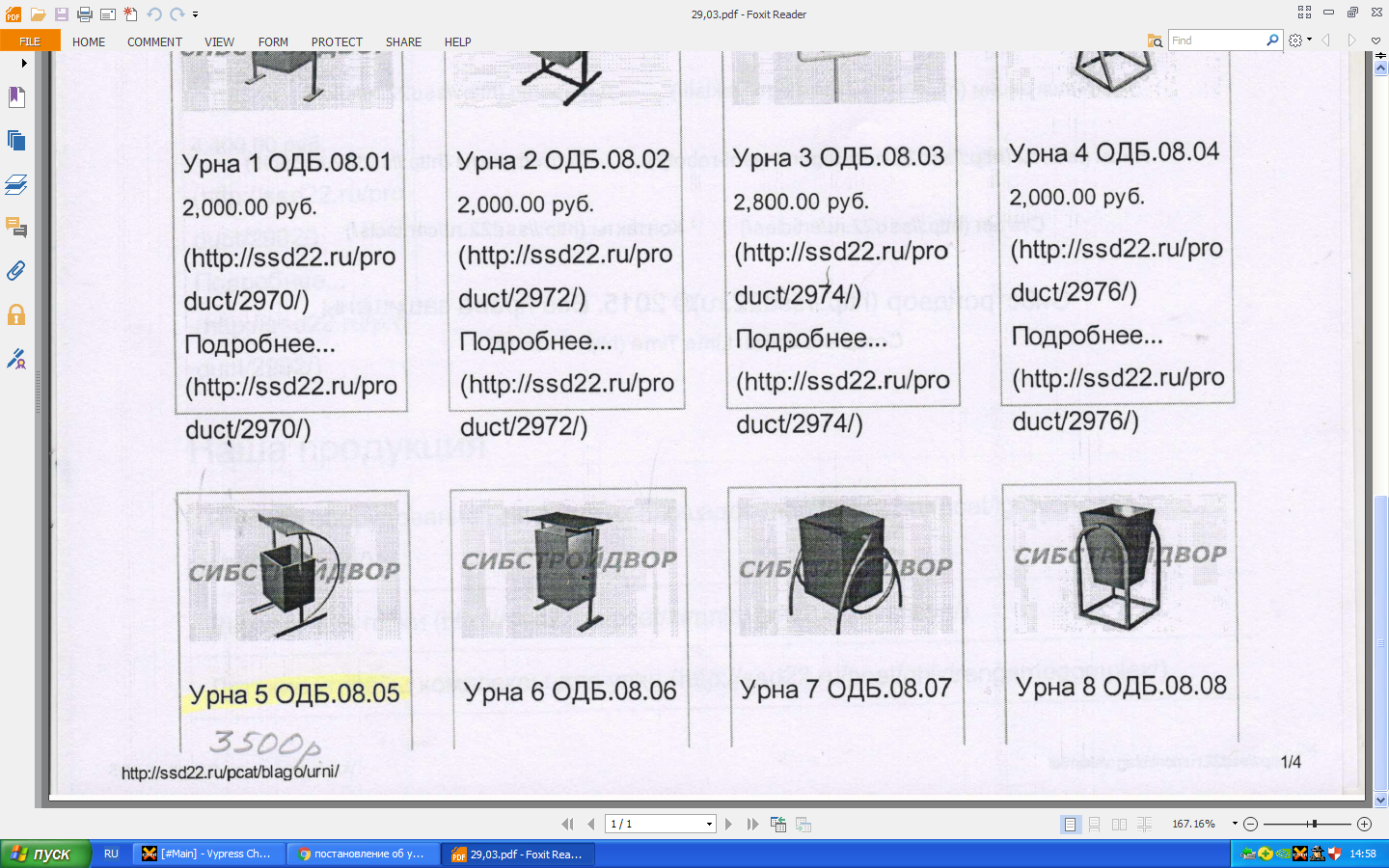 Урна для мусораКомпания «Юмагс»Урна 06632750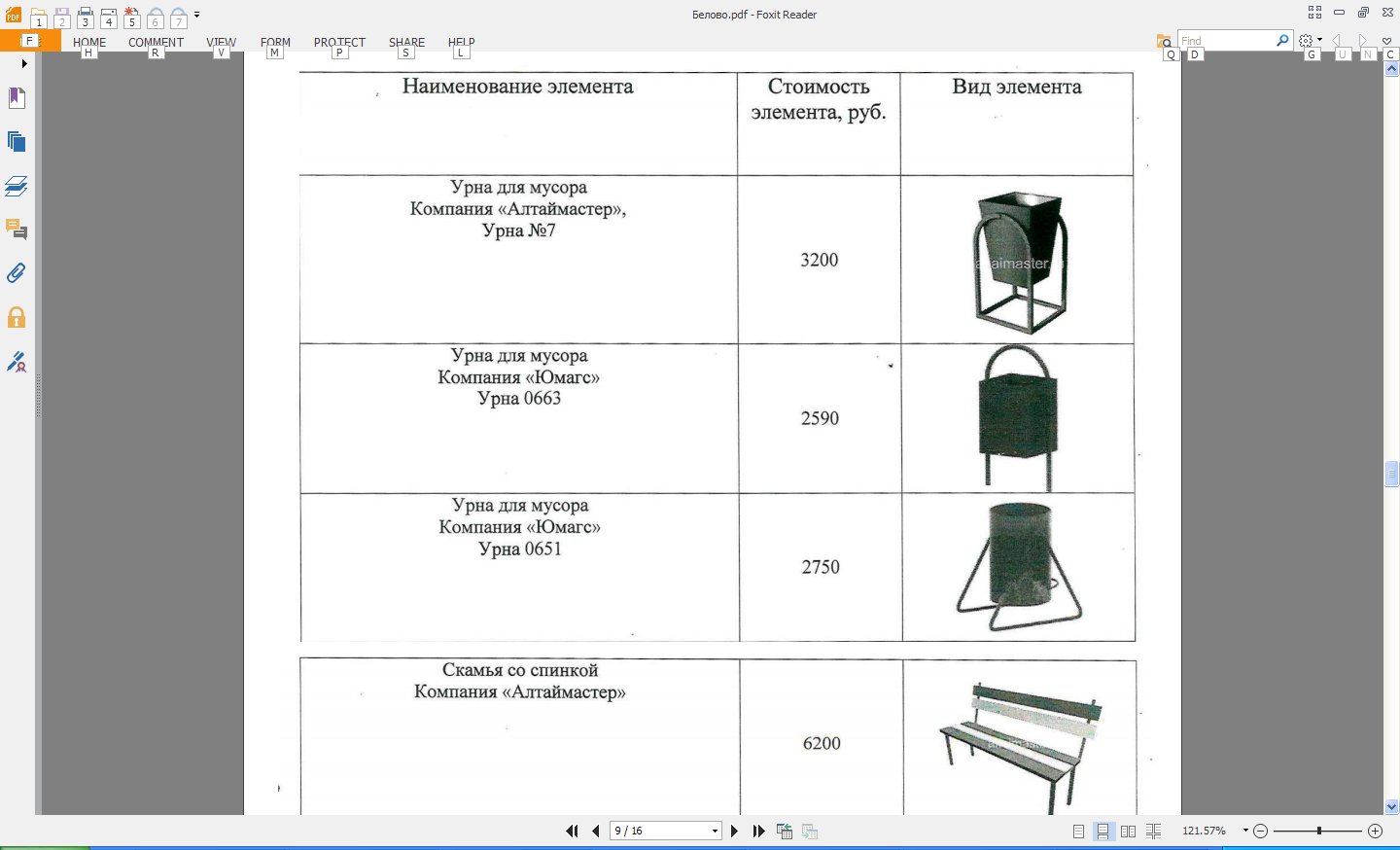 Скамья со спинкой №6Компания «Алтаймастер»8700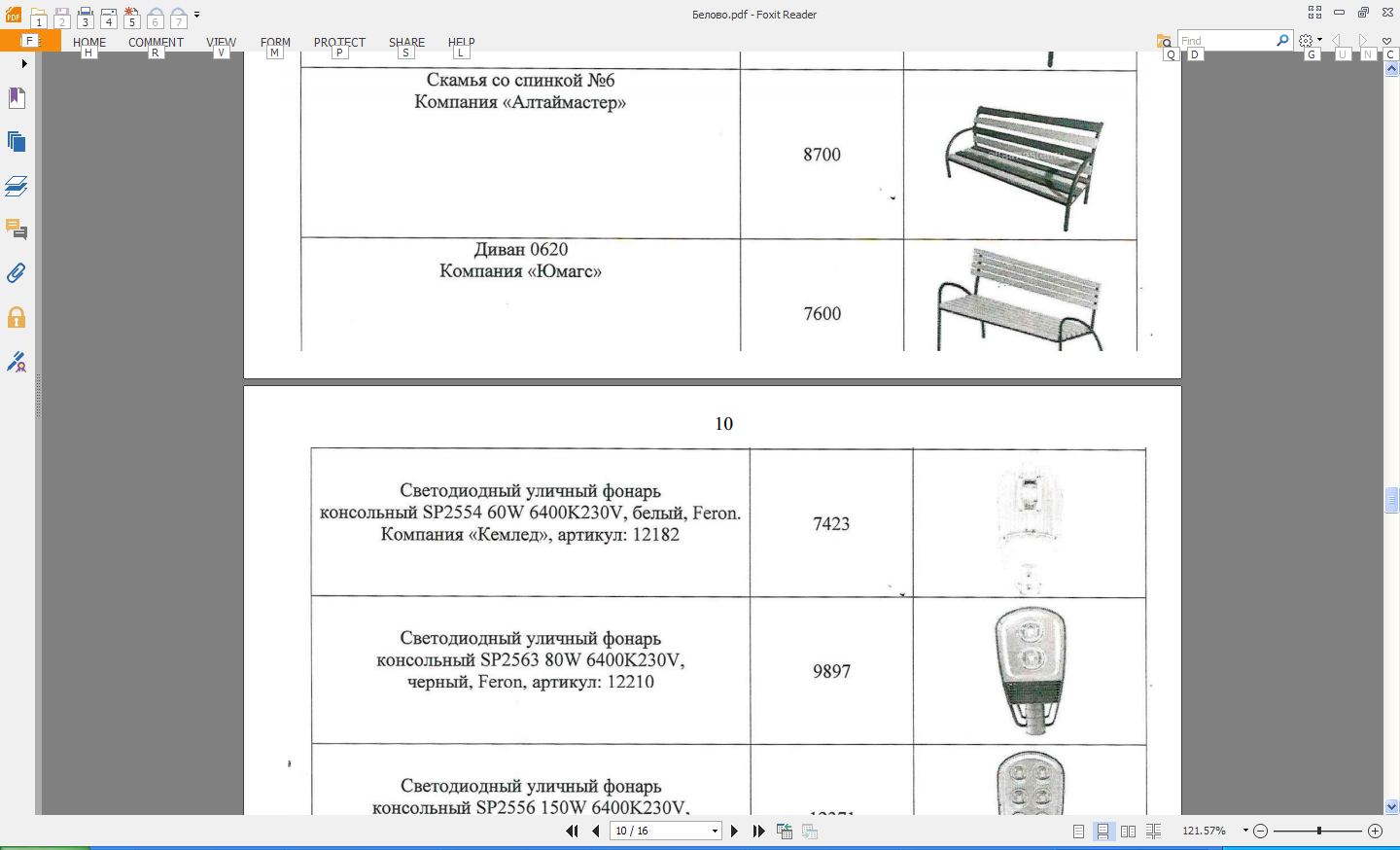 Скамья со спинкой Компания «Алтаймастер»6200Светодиодный уличный фонарь консольный SP2563 80 W 6400K230V9897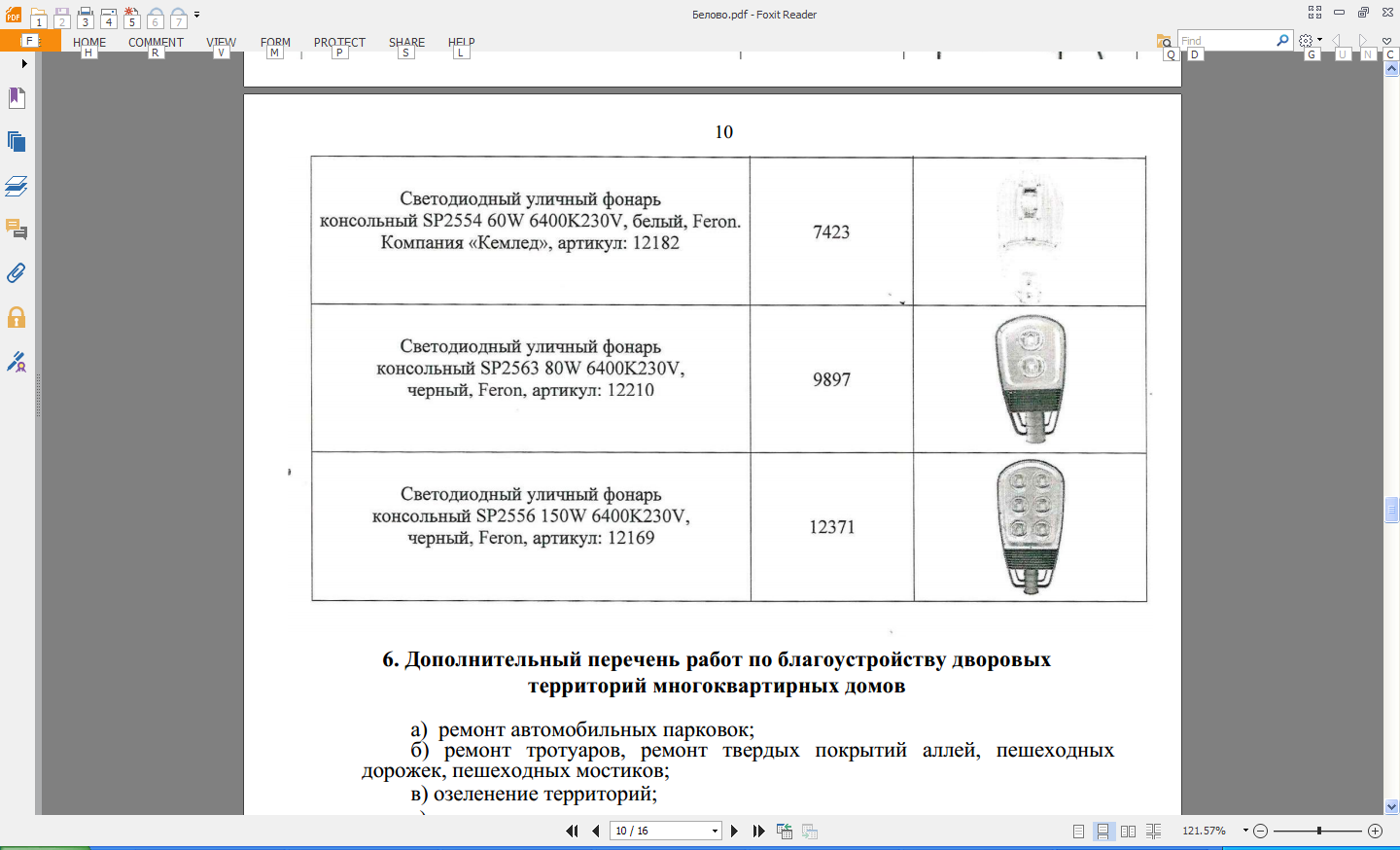 Светодиодный уличный фонарь консольный SP2556 150 W 6400K230V12371Наименование вида работПеречень работЕдиница измерения объема работМинимальная цена за единицу работ (руб.)Максимальная цена за единицу работ (руб.)Ремонт дворовых проездовМинимальныйкв. м.8001595Обеспечение освещения дворовых территорийМинимальныйштук989712371Установка скамеекМинимальныйштук62008700Установка урнМинимальныйштук27503500Оборудование детских площадокДополнительныйкв. мОборудование спортивных площадокДополнительныйкв. мОборудование автомобильных парковокДополнительныймашино-мест11501700Озеленение территорийДополнительныйкв. м380380Ремонт тротуаровДополнительныйкв. м9651280Ремонт отмосткиДополнительныйкв. м9351600№ п/пНаименование и адрес местоположение  дворовой территорииГод благоустройства1.Улица Н. Островского 107,109,109а.20182. Улица Н. Островского 111,113.20183. Улица Новая 5,7,9.20194. Улица Механическая 1,3.20195. Улица Чапаева 2,4.20196.Улица Чапаева 6,8.20197.Улица Коммунистическая 220208.Улица Цветочная20209.Улица Садовая, Спортивная202010.Микрорайон Южный 6,9.2020№ п/пНаименование общественной  территорииГод благоустройства1Пешеходная зона  от ул. Коммунистической  до ул. Крупской,20182.Сквер по ул. Кооперативная между улицами Коммунистическая и Тельмана20193Площадь между зданиями ул. Крупской  3,3а,52020№ п/пНаименование территорииАдресное местоположение территории1Парк  культуры и отдыхапгт. Промышленная, ул. Садовая 3анаименованиеОтветственный исполнитель, муниципальной заказчик-координатор, участникИсточник финансированияКод бюджетной классификацииКод бюджетной классификацииКод бюджетной классификацииКод бюджетной классификацииОбъемы бюджетных ассигнований (тыс. рублей)наименованиеОтветственный исполнитель, муниципальной заказчик-координатор, участникИсточник финансированияГРБСРзПрЦСРВРОбъемы бюджетных ассигнований (тыс. рублей)Государственная программа (муниципальная программа( наименование)Наименование ответственного исполнителяАдминистрация Промышленновского городского поселения, наименование государственного муниципального заказчика-координатора- ООО «СЕЗ ЖКУ»Муниципальная программа «Формирование современной городской среды»901050302000R555024412116.5Государственная программа (муниципальная программа( наименование)Ремонт дворовых территорий- ул. Новая 5,7,9.- ул. Н. Островского 107,109,109а,- ул. Н. Островского 111,113. Наименование контрольного события программыСтатусОтветственный исполнительСрок наступления контрольного события (дата)Срок наступления контрольного события (дата)Срок наступления контрольного события (дата)Срок наступления контрольного события (дата)Наименование контрольного события программыСтатусОтветственный исполнитель2018 год2018 год2018 год2018 год1квартал2квартал3квартал4кварталОпубликование для общественного обсуждение проекта муниципального программыЗавершение этапаАдминистрация Промышленновского городского поселения02.04Проведение общественного обсуждения (в форме слушания) программыАдминистрация Промышленновского городского поселения02.05Утверждение муниципальной программыАдминистрация Промышленновского городского поселения03.05Объявление открытых аукционов на право заключения муниципальных контрактов на выполнение работ по благоустройству муниципальных территорий общего пользованияКонтрольная точка результатаАдминистрация Промышленновского городского поселенияЗаключение договоров на предоставление субсидий на капитальный ремонт (благоустройство) дворовых территорийКонтрольная точка результатаАдминистрация Промышленновского городского поселенияЗавершение работ по благоустройству дворовых территорийАдминистрация Промышленновского городского поселения30.09Завершение работ по благоустройству территорий общего пользованияАдминистрация Промышленновского городского поселенияПредставление в Администрацию Кемеровской области предложений города Кемерово для участия в конкурсе лучших проектов по благоустройству муниципальных территорий общего пользования Минстроя РоссииАдминистрация Промышленновского городского поселенияЗавершение реализации муниципальной программы в 2018г.Администрация Промышленновского городского поселения